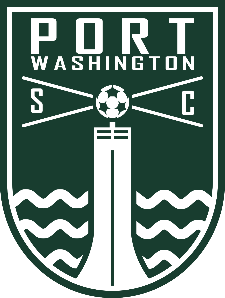 Port Washington Soccer Club Volunteer Fee Reimbursement FormPort Washington Soccer Club Volunteer Policy: All families must complete 4 hours of volunteer time to be eligible for the $50 reimbursement.FAMILY NAME: 	PLAYER(S) NAME/TEAM: 	ADDRESS: 	EMAIL:	PHONE: 	 	I have fulfilled my hours as team manager/coach. Team name: 	Date:	Activity (include location):	Hours: 	Date:	Activity (include location):	Hours: 	Date:	Activity (include location):	Hours: 	Date:	Activity (include location):	Hours: 	Date:	Activity (include location):	Hours: 	Date:	Activity (include location):	Hours: 	Total Hours:	I verify that the above listed hours are accurate for the 2022-2023 season. 	(Signature)_______________(Date)Please hold form until all 4 hours are completed. All forms must be received by June 15, 2023, to be eligible for reimbursement. Allow up to 4 weeks as requests are processed monthly.Turn form into your Recreational Coach or Select Team Manager who will then provide to the PWSC Treasurer (lynnetreasurerpwsc@gmail.com) OR mail to the Club Treasurer at PWSC, c/o Treasurer, PO Box 53, Port Washington, WI 53074.